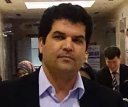 دانشیار دانشکده علوم اجتماعی- دانشگاه تهرانعباس قنبری باغستانتلفن دفتر:  +98 (21)پست الکترونیکی: ghanbari.abbas@ut.ac.irتحصیلاتPh.D ,1388,ارتباطات جمعی,دانشگاه پوترا مالزی
M.S,1382,علوم ارتباطات اجتماعی,علامه طباطبایی
کارشناسی,1380,فلسفه,شهید بهشتی
زمینههای تخصصیو حرفهایسوابق کاري و فعالیت های اجراییعضو هیات اندیشه ورزی (اتاق فکر) رسانه و فضای سایبر وزارت علوم، تحقیقات و فناوری-(از 1402)
عضو کمیته ارتباطات اتحادیه دانشگاههای آسیا و اقیانوسیه (AuAP)-(1399-1402)
عضو هیات مدیره انجمن ایرانی مطالعات فرهنگی و ارتباطات-(1399-1402)
فعالیت های علمیمقالات- برساخت معانی اجتماعی در فیلم مستند تاریخی؛ مطالعه مستندهای «آقای نخست وزیر» و «مصدق، نفت، کودتا». بیچرانلو حسن عبداله, قنبری باغستان عباس, نجفی محمد (1402)., پژوهشهای ارتباطی, 30(3).

- تحلیل گفتمان انتقادی پیام تسلیت آیت الله بیات زنجانی در پی حادثه تروریستی شاهچراغ. قنبری باغستان عباس, اعتماد گلستانی فائزه (1402)., فصلنامه جامعه، فرهنگ و رسانه, 12(47), 11-26.

- فرآیند هویت‌یابی «تقلیل یافته» نسل زد در شبکه‌های اجتماعی:مطالعه موردی دختران نوجوان در شهر مشهد. قنبری باغستان عباس, حسین زاده فائزه, غلامی فرزاد (1402)., فصلنامه مطالعات فرهنگی و ارتباطات, 19(71), 135-162.

- اثربخشی پیام های سلامت محور در اینستاگرام: نقش مولفه های منبع، چارچوب پیام، درگیری و حمایت اجتماعی. قنبری باغستان عباس, افشانی فریده, کوثری مسعود (1402)., آموزش بهداشت و ارتقاء سلامت ایران, 2(11).

- تحلیل گفتمان انتقادی بازنمایی سلبریتی ها در صداوسیما: مطالعه موردی گزارش های خبری اخبار 20:30. قنبری باغستان عباس, مومنی علی (1401)., جامعه شناسی فرهنگ و هنر, 4(3).

- تأثیر برجسته‌سازی شبکه‌ای رسانه‌ها و ارتباطات بین‌فردی بر نگرش مردم ایران به مردم و دولت امریکا. قنبری باغستان عباس, جبارپور فائزه (1401)., فصلنامه علمی مطالعات فرهنگ-ارتباطات, 23(58).

- تأملی در چگونگی و ملاحظات روش‌شناختی اسلامی‌سازی دانش در اندیشه متفکران اسلامی خارج از ایران. میری سید محسن, قنبری باغستان عباس (1400)., مطالعات اندیشه معاصر مسلمین, 7(14).

- مطالعه رضایت زناشویی براساس متغییرهای «صمیمیت»، «احساس تعلق» و «بخشش»: مطالعه موردی زنان متاهل شهر مشهد. قنبری باغستان عباس, فرهمند الهه, ماریانی نور محمد (1400)., فصلنامه مطالعات فرهنگی و ارتباطات, 17(67).

- Iran's Media Landscape: Law, Policy and media freedom. Ghanbaribagestan Abbas, abu hassan musa (2021)., HUMAN COMMUNICATION RESEARCH, 12(3).

- تحلیل ساختار پویش تبلیغاتی «رأی بی رأی» در توییتر بر اساس مدل تحلیلی جاوت و ادانل. قنبری باغستان عباس, چمنی حانیه (1400)., فصلنامه جامعه، فرهنگ و رسانه, 10(39).

- THE ROLE OF INTIMACY, BELONGING, SELF-ESTEEM INTHE ASSOCIATION BETWEEN ANXIOUS, AVOIDANT ATTACHMENT AND FORGIVENESS AMONG MARRIED IRANIAN WOMEN. Ghanbaribagestan Abbas, Farahmand Elaheh, Mariani MD Nor (2021)., International Journal of Education, Psychology and Counselling (IJEPC), 6(40), 74-92.

- تحلیل انتقادی برنامه ی "دورهمی" از منظر سلبریتی محوری و گفت و گوهای زرد. قنبری باغستان عباس, شمس معصومه (1400)., جامعه شناسی فرهنگ و هنر, 3(1), 53-75.

- مطالعه‌پویش‌اعتراضی‌ «صدای‌آبان‌89‌» در‌شبکه اجتماعی‌ اینستاگرام‌براساس‌مدل‌تحلیلی‌جاوت‌و‌ادانل. مومنی علی, قنبری باغستان عباس (1399)., فصلنامه جامعه، فرهنگ و رسانه, سال نهم(37), 119-105.

- Current Issues and Challenges Facing Iran Through the lens of the Social Sciences. Ideris Aini, Ghanbaribagestan Abbas, Ahmad Ziad (2021)., Pertanika Journal of Social Science and Humanities, -(26).

- Factors Influencing Media Choice for Interact with Their Students among lectures of Two Academic Institutions: Cse of Iran. Ghanbaribagestan Abbas, rahmati mohammad, abu hassan musa (2021)., Asian Social Science, 6(1).

- جیمز گرونیگ و الگوهای حاکم بر روابط عمومی: مطالعه موردی دو شرکت مخابراتی در سوریه. یاسین ریشه رزان, قنبری باغستان عباس, عبداللهیان حمید (1399)., فصلنامه مطالعات فرهنگی و ارتباطات, 16(60).

- چرایی اسلام سازی دانش تعمقی در منطق و استدلال طرفداران اسلامی سازی. قنبری باغستان عباس, میری سید محسن, کلانتری عبدالحسین (1399)., نظریه های اجتماعی متفکران مسلمان, 10(1).

- تحولات مفهومی در حوزه شبکه های اجتماعی یک فرا  تحلیل از نوع علم سنجنی. کلانتری عبدالحسین, قنبری باغستان عباس (1399)., فصلنامه مطالعات رسانه های نوین (دانشگاه علامه طباطبائی), 6(21).

- سیاستگذاری رسانه ای و تاثیر آن بر توسعه: مطالعه موردی کشور هند. قنبری باغستان عباس, انصاری نفیسه (1398)., فصلنامه مطالعات فرهنگی و ارتباطات, 15(57).

- اینستاگرام و تغییر سبک زندگی: مطالعه موردی صدف بیوتی. قنبری باغستان عباس, جبارپور فائزه (1398)., فصلنامه جامعه، فرهنگ و رسانه, 8(33).

- تعمقی در چیستی اسلامی سازی دانش در اندیشه متفکران اسلامی خارج از ایران. میری سید محسن, قنبری باغستان عباس (1398)., مطالعات اندیشه معاصر مسلمین, 5(9), 29-59.

- A Crisis in “Open Access”: Should Communication Scholarly Outputs Take 77 Years to Become Open Access?. Ghanbaribagestan Abbas, Khaniki Hadi, Kalantari Abdolhossein, Akhtari-Zavare Mehrnoosh, Farahmand Elaheh, Tamam Ezhar, Ale Ebrahim Nader, Sabani Havva, Danaee Mahmoud (2019)., SAGE OPEN, 9(3).

- سواد رسانه ای: یک فراتحلیل علم شناسانه از اسناد و تولیدات علمی (1970-2019). قنبری باغستان عباس (1398)., مجله جهانی رسانه ـ نسخه فارسی, 14(1).

- Science and Technology Diplomacy and the power of Students: The Case of Iranian Student in Malaysia. Ghanbaribagestan Abbas, Riazi Seyed Abolhassan, Ideris Aini, Khaniki Hadi, Akhtari Mehrnoosh, Farahmand Elaheh (2019)., Pertanika Journal of Social Science and Humanities, 27(1).

- Development and Validation of Breast Cancer Knowledge and Beliefs Questionnaire for Malaysian Student Population. Akhtari Mehrnoosh, Aliyan-Fini Fatemeh, Ghanbaribagestan Abbas, Mohd-Sidik Sherina (2019)., Pertanika Journal of Social Science and Humanities, 26(4).

- تحقیق و توسعه در حوزه "ارتباطات سلامت" یک فراتحلیل از نوع علم شناسی. قنبری باغستان عباس, اختری زواره مهرنوش,  نادر آل ابراهیم (1397)., فصلنامه مطالعات فرهنگی و ارتباطات, 4(52).

- Five Decades of Scientific Development on "Attachment Theory": Trends and Future Landscape. Farahmand Elaheh, Ghanbaribagestan Abbas, Ebrahim Nader Ale, Matinnia Nasrin (2018)., Pertanika Journal of Social Science and Humanities, 26(3).

- Iran’s Social Sciences’ Issues in Web of Science (WoS): Who Said What?. Etemadifard Seyed Mahdi, Khaniki Hadi, Ghanbaribagestan Abbas, Akhtari Zavare Mehrnoosh (2018)., Pertanika Journal of Social Science and Humanities, 26(2).

- اسلامی سازی دانش معاصر تقسیم بندی موضوعی و فراتحلیل آثار و مهمترین منابع. قنبری باغستان عباس, میری سید محسن (1395)., نظریه های اجتماعی متفکران مسلمان, 6(2), 333-356.

- Preferred communication channels used by students to interact with their lecturers. Ghanbaribagestan Abbas, Indriyanto Siska, Sazmandasfaranjan Yasha, Akhtari-zavare Mehrnoosh (2016)., International Journal of Innovation and Learning, 19(2).

- به سوی تدوین یک چارچوب فرانظری برای اسلامی سازی علوم انسانی. قنبری باغستان عباس (1393)., نظریه های اجتماعی متفکران مسلمان, 3(1), 1-23.

- Breast Cancer Prevention Information Seeking Behavior and Interest on Cell Phone and Text Use: a Cross-sectional Study in Malaysia. Akhtari-zavare Mehrnoosh, Ghanbaribagestan Abbas, A Latiff Latiffah, Khaniki Hadi (2015)., Asian Pacific Journal of Cancer Prevention, 4(16), 1337-1341.

- نقش ارتباطات در توسعه مالزی: پیشینه ی تاریخی،نظام حقوقی و چشم انداز آتی. قنبری باغستان عباس (1393)., فصلنامه مطالعات فرهنگی و ارتباطات, 10(37), 173-195.

- Knowledge of Breast Cancer and Breast Self-Examination Practice among Iranian Women in Hamedan, Iran. Akhtari-zavare Mehrnoosh, Ghanbaribagestan Abbas, A Latiff Latiffah, Matinnia Nasrin, Hoseini Mozhgan (2014)., Asian Pacific Journal of Cancer Prevention, 15(16), 6531-6534.

- Gender, age and nationality: assessing their impact on conflict resolution styles. Gbadamosi Oluwakemi, Ghanbaribagestan Abbas, Al-mabrouk Khalil (2014)., JOURNAL OF MANAGEMENT DEVELOPMENT, 33(3), 245-257.

- جایگاه ارتباطات در برنامه های توسعه ایران. قنبری باغستان عباس (1389)., فصلنامه رسانه, 14(4).

- Communication Channels Used by Academic Staff in Interacting with Their Students. Ghanbaribagestan Abbas, Akhtari-Zavare Mehrnoosh, abu hassan musa (2009)., Pertanika Journal of Social Science and Humanities, 17(2), 167-178.

کنفرانس ها- ارتباطات سلامت: یک ضرورت و نه یک انتخاب. قنبری باغستان عباس (1402)., همایش علمی «ارتباطات سلامت: مسائل و چالش های نوین", 30-30 فروردین, تهران, ایران.

- عرصه پنجم و چالش «فهم پلتفرمی» برای جامعه ایرانی. قنبری باغستان عباس (1401)., پنجمین همایش کنکاشهای مفهومی و نظری دربارة جامعۀ ایران؛ دگرگونیها و پایداریهای جامعۀ ایران: اُمیدها و بیمها, 24-26 اردیبهشت, تهران, ایران.

- مبانی و کلیات مطالعات اجتماعی، فرهنگی و رسانه گزارش ملی سیلاب ها. خانیکی هادی, قنبری باغستان عباس, فاضلی محمد,  سیدحسین سراج زاده (1399)., پنجمین همایش ملی پژوهش اجتماعی و فرهنگی در جامعه ایران( پایداری و ناپایداری در جامعه معاصر ایران), 6-7 بهمن, تهران, ایران.

- ابعاد اجتماعی، فرهنگی و رسانه سیلاب در استان ها (هفت استان اصلی درگیر سیلاب). قنبری باغستان عباس, عباسی شوازی محمدتقی, خوش فر غلام رضا, شارع پور محمد, صفایی مقدم مسعود, ترکارانی مجتبی, الیاسی فاضل, قاسمی یارمحمد (1399)., پنجمین همایش ملی پژوهش اجتماعی و فرهنگی در جامعه ایران( پایداری و ناپایداری در جامعه معاصر ایران), 6-7 بهمن, تهران, ایران.

- رسانه ها و سیلاب ها: مطالعه جریان های اصلی رسانه ای و ارتباطی. خانیکی هادی, قنبری باغستان عباس, نمکدوست تهرانی حسن, ده صوفیانی اعظم (1399)., پنجمین همایش ملی پژوهش اجتماعی و فرهنگی در جامعه ایران( پایداری و ناپایداری در جامعه معاصر ایران), 6-7 بهمن, تهران, ایران.

- تحولات مفهومی در حوزه "ارتباطات توسعه" در پنج دهه گذشته: یک فراتحلیل از نوع علم سنجی. خانیکی هادی, قنبری باغستان عباس (1398)., خلاصه مقالات چهارمین همایش ملی کنکاش های مفهومی و نظری درباره جامعه ایران, 28-29 اردیبهشت, تهران, ایران.

- تحقیق و توسعه در زمینه رادیو؛ فراتحلیلی علم شناسانه از اسناد و تولیدات علمی. قنبری باغستان عباس, کلانتری عبدالحسین (1398)., ششمین اجلاس جهانی صدا, 2-4 فروردین, تهران, ایران.

- Malaysia-Iran Collaboration. Varatharajoo Renuganth, Ghanbaribagestan Abbas, Ideris Aini (2018)., ASAIHL CONFERENCE 2018 the association of southest  Asian institution of higher learning, 11-13 December, Qazvin, Iran.

- نخبگان مهاجر و هویت ملی. قنبری باغستان عباس, کلانتری عبدالحسین (1397)., همایش ملی مطالعات ایرانیان دور از وطن, 3-3 شهریور, تهران, ایران.

- scintific diplomacy case of iran and asaihl members. Ghanbaribagestan Abbas, Ideris Aini (2018)., 2018 asaihl conference, 26-28 March, Tokyo, Japan.

- madia literacy research a retrospective analayes. Ghanbaribagestan Abbas, Montazer Ghaem Mehdi, Bicharanlou Abdollah (2018)., international medlit conference 2018, 20 February, Kuala Lumpur, Malaysia.

- تجربه مالزی در صیانت فرهنگی در استفاده از فناوری اطلاعات و ارتباطات  پیش افتادگی تکنولوژیکی دولت و توانش ارتباطی. قنبری باغستان عباس (1394)., صیانت فرهنگی در بهره گیری از فناوری اطلاعات و ارتباطات, 31-31 فروردین, تهران, ایران.

- تجربه مالزی در صیانت فرهنگی  در استفاده از فناوری اطلاعات و ارتباطات. قنبری باغستان عباس (1394)., صیانت فرهنگی در بهره گیری از فناوری اطلاعات و ارتباطات, 31-31 فروردین, تهران, ایران.

- Campus Radio:a look at experience of developing countries in South East Asia. Ghanbaribagestan Abbas, Kalantari Abdolhossein (2014)., 5th international radio forum, 10-12 May, Tehran, Iran.

- رادیو دانشگاهی نگاهی به تجربه ی کشوره ای در حال توسعه در شرق آسیا. قنبری باغستان عباس (1393)., پنجمین اجلاس جهانی صدا, 1-1 فروردین, ایران.

- Journalism Ethics Development: A Comparison Of Ethics Code In USA,UK,AUS, Tunisia And China. Zii Yee, Ghanbaribagestan Abbas (2013)., Communicating Cultural Diplomacy through the Media, 30-31 May, Malaysia.

کتب - Health and Environmental Issues in Iran: Moving Forward. Farahmand Elaheh, Mariani Nor MD, Ghanbaribagestan Abbas (2023).

- Health and Environmental Issues in Iran: Moving Forward. Ghanbaribagestan Abbas, Ideris Aini, Nizam Osman Mohd (2023).

- رسانه و ارتباطات: تجربه مالزی در اسلامی سازی و بومی سازی دانش ارتباطات. قلندر محمود, قنبری باغستان عباس, حسین محمد یوسف (1401).

- سواد رسانه ای و نگاه انتقادی: حقیقت درباره 50 اسطوره اینترنت. قنبری باغستان عباس, میلانی راهله (1401).

- Global Media Perceptions of the United States: The Trump Effect. Ghanbaribagestan Abbas, Nizam Osman Mohd (2022).

- Global Media Perceptions of the United States: The Trump Effect. Ghanbaribagestan Abbas, Peremobowei Akoje Topic (2021).

- مجموعه مصاحبه های پویش علمی ایران در آینه 1400. قنبری باغستان عباس (1400).

- مجموعه مصاحبه های پویش علمی ایران در آینه 1400. قنبری باغستان عباس (1400).

- مجموعه مصاحبه های پویش علمی ایران در آینه 1400. قنبری باغستان عباس (1400).

- مجموعه مصاحبه های پویش علمی ایران در آینه 1400. قنبری باغستان عباس (1400).

- حکمرانی در عرصه پنجم: گذار به دیپلماسی سایبری. قنبری باغستان عباس, کلانتری عبدالحسین (1400).

- ارتباطات سلامت در قرن 21. مهرابی داوود, قنبری باغستان عباس (1399).

- بین المللی سازی آموزش عالی: استراتژی ها، راهبردها و تکنیک ها در توسعه ارتباطات علمی. قنبری باغستان عباس (1398).

- حجاب از دیدگاه دختران و زنان مسلمان مالزی. قنبری باغستان عباس (1395).

مجلاتپایان نامه ها و رساله ها- نقش مربیگری در ارتباطات گروهی استارت آپ های حوزه سلامت، مینا راستی، عباس قنبری باغستان، کارشناسی ارشد،  1402/6/27 

- مطالعه تطبیقی نحوه بازنمایی  هویت ملی و قومی در تلویزیون های افغانستان (شبکه تلویزیونی ملی، طلوع، نور، راه فردا و آیینه)، حسین علی علیزاده، عباس قنبری باغستان، دکتری،  1402/1/26 

- طراحی الگوی ارتباطات سلامت بیماری های مقاربتی، مطالعه موردی زنان مبتلا به بیماری های مقاربتی ساکن تهران، سولماز علی محمدی، عباس قنبری باغستان، کارشناسی ارشد،  1402/11/9 

- مطالعه اثربخشی پیام های رسانه ای سلامت محور بر نگرش و قصد رفتاری مادران، نسبت به پذیرش واکسن آنفولانزا در کودکان  (مورد مطالعه: مادران کودکان روستای رحیم آباد کرمان)، عظیمه رحیم آبادی، عباس قنبری باغستان، کارشناسی ارشد،  1402/11/8 

- مطالعه حساسیت های بین فرهنگی دانشجویان افغانستانی نسبت به دانشجویان ایرانی دانشگاه تهران، فاطمه حاتمی، عباس قنبری باغستان، کارشناسی ارشد،  1402/10/17 

- مطالعه فرایند هویت یابی نسل زد در شبکه های اجتماعی: مطالعه موردی دختران نوجوان شهر مشهد، فائزه حسین زاده، عباس قنبری باغستان، کارشناسی ارشد،  1401/11/30 

- تاریخ نگاری تصویری؛ مطالعه برساخت نهضت ملی شدن صنعت نفت ایران در سینمای مستند ، محمد نجفی حسن ابادی، عباس قنبری باغستان، کارشناسی ارشد،  1400/11/30 

- مطالعه چارچوب‌بندی اخبار مرتبط با فقر: مطالعه موردی فارس، ایسنا، بی بی سی فارسی و دویچه وله فارسی، هادی سلگی، عباس قنبری باغستان، کارشناسی ارشد،  1400/11/30 

- بازنمایی سیاست توقف بهره برداری  رسمی چوب از جنگل های شمال کشور در روزنامه های سراسری منتخب 1396-1386، امیرحسین مظاهری، عباس قنبری باغستان، کارشناسی ارشد،  1400/10/15 

- جستجوی پیام‌ های سلامت محور در شبکه‌ های مجازی: نقش مولفه‌ های منبع، قالب پیام، درگیری و حمایت اجتماعی ، فریده افشانی، عباس قنبری باغستان، کارشناسی ارشد،  1400/10/13 

- نیروی کار دیجیتالی و بازتولید ساز و کارهای بازار آزاد در فضای مجازی، فروزان یزدانی پور، عباس قنبری باغستان، کارشناسی ارشد،  1399/7/30 

- مطالعه ای درباره الگوهای مسلط روابط عمومی در دو شرکت مخابراتی سیریاتل و ام تی ان در سوریه: ارزیابی دانشجویان تحصیلات تکمیلی از پیام های تبلیغاتی و رسانه ای، رزان ریشه، عباس قنبری باغستان، دکتری،  1399/5/13 

- بررسی و مطالعه خیریه ها و موسسات مردم نهاد در استان کرمانشاه با تاکید بر فعالیت زنان، زهرا نقدی، عباس قنبری باغستان، کارشناسی ارشد،  1399/12/10 

- مطالعه پوشش خبری رسانه ها و دموکراسی در بنگلادش، سهیل احمد، عباس قنبری باغستان، دکتری،  1396/6/25 

